扬州市职业大学体育学院教学用体育器材询价采购公告我校体育学院需采购一批教学用体育器材，现发布询价文件，欢迎符合相关条件的供应商参加投标。一、采购主要内容预算价为39000元，为最高限价；供应商所投产品必须完全满足招标要求，方可进入实质性评审。二、资质要求须具有独立的法人资格及其相应的经营范围。三、投标供货事项及报价投标报价应包括拟提供货物及其运输、装卸、清点、堆放、验收前保管、安装调试、验收合格及之前所有含税费用，投标报价还包含投标人应当提供的伴随服务，售后服务费用。四、评标办法及评分标准采用最低评标价法评标，同时评标小组对企业资质、业绩、性能价格比、售后服务等方面进行综合评议，确定排名及中标单位。五、合同订立中标方在中标公布3个工作日内与学校商讨并签订合同，逾期视为放弃中标。六、付款货到验收合格后一月内付全款。七、投标及开标时间请于2024年3月19日上午9:30前将报价单、营业执照副本复印件、委托授权书原件、法人身份证、委托人身份证复印件、商务和技术响应偏离表、业绩及售后承诺等资料组成的投标文件一式三份，放入一个文件袋中，并在文件袋标注明：投标响应文件、项目名称、供应商名称、授权代表姓名、联系电话、投标日期等信息，密封盖章，送至扬州市职业大学崇德楼101室，超时将不予接收。八、联系人及电话国资处联系人：孔老师电话：0514-87697823  体育学院联系人：杨老师18252770192扬州市职业大学二〇二四年三月十四日序号名称规格单位数量单价报价备注1跨栏架（断开软式安全专业栏架）立管外管32*1.5MM立管内管28*1.5MM底座700*60*40*2MM个20田径课用2小栏架23cm个20田径课用2小栏架40cm个20田径课用2小栏架50cm个20田径课用3爬行架2米*50cm*50cm个1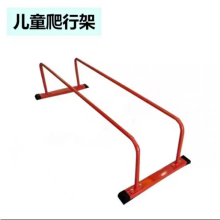 4跳箱90cm（长）*60cm（宽）*30cm（顶宽）*90cm（高）套1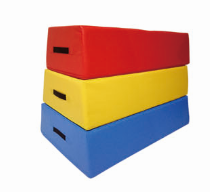 5软体平衡木长2米，下宽30/上宽20 ， 高30根1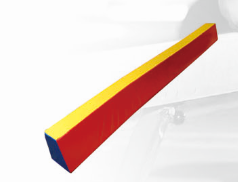 6五折垫300*120*5cm个2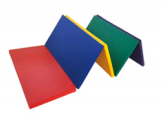 7魔腾排球魔腾V5M4000个30泰国制造8医用纱布绷带8cm*600cm卷20运动解剖课程用9筋膜刀厚6mm套4运动解剖课程用10肌效贴湖水蓝/5cm*500cm卷10运动解剖课程用11高尔夫靶布1.5*1.5张11加厚12高尔夫发球盒七十颗装个10软胶材质带手机支架13高尔夫球练习用球个300双层球14安全隔离网1*1厘米平米100绿色15小蜜蜂扩音器教师专用佰卓S18台1016山水k58户外蓝牙录音机K58台217羽毛球骄点Y-7桶10018羽毛球网标准网，不挂球，加厚尼龙布包边6.1m*0.76m片519篮球WILSON威尔胜8100标准7号个5020安全足球充气人墙175cm，不倒翁人，环保pvc材料个3合　　　　计合　　　　计合　　　　计合　　　　计合　　　　计